 فؤرمى رِاسثاردةى ثالَثشتى (تعضيد) تؤذينةوةى زانستى و دانانى ثةرتووك يةكةم/ تويَذةر: دووةم/ ثرِؤذةى تؤذينةوة:  سيَيةم/ ثيَداويستيةكان:زانكؤى سةلاحةددين                                                                                                                                كؤليَذى زانستة ئةندازياريية كشتوكالَيةكان  هؤبةى كار و بارى زانستى 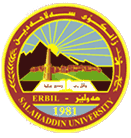 Sherwan Jalil Ahmed, Kharman Khalid Qader, Noura Masseh Ellya Kkaناو/ ناوةكان:  1Lecturer                     ,  Lecturer                       , Assistant Professorثلةى زانستى:2 Horticulture Dep. , College of Agricultural Engineering Scienceبةش و كؤَليَض:3Agriculture Economics, Vegetable Production, Plant Seed Production بوارى ثسثؤرى:4Kerkuk Street, Erbil, Kurdistan Region of Iraqناونيشانى تةواو:5Comparing the Effectiveness of Compost and Peat Moss
in Tomato and Cucumber Productionناونيشانى تؤذينةوة:1Grdarasha Fieldشويَنى ئةنجامدانى تؤذينةوة:26 - 12 monthsماوةى ثيَشنيار كراو بؤ ئةنجامدانى تؤذينةوة3To assess the economic feasibility and sustainability of various soil amendment options for tomato and cucumber cultivation.The experiment will be carried out in big plastic pots (each plot will be 30 cm top diameter × 22 cm base × 28 cm deep), in the greenhouse.مةبةست لة تويذينةوةكة لة طةلَ كورتةي ثلاني تويذينةوةكة4ئاميَر و كةرةستةكانمادةي كيمياويثيَداويستي ضاث كردنطواستنةوةثيَداويستي تربرِي ثارةي مةزةندةكراوbig plastic potsSeedsCompostPeat Moss Sand + Clay500,000 